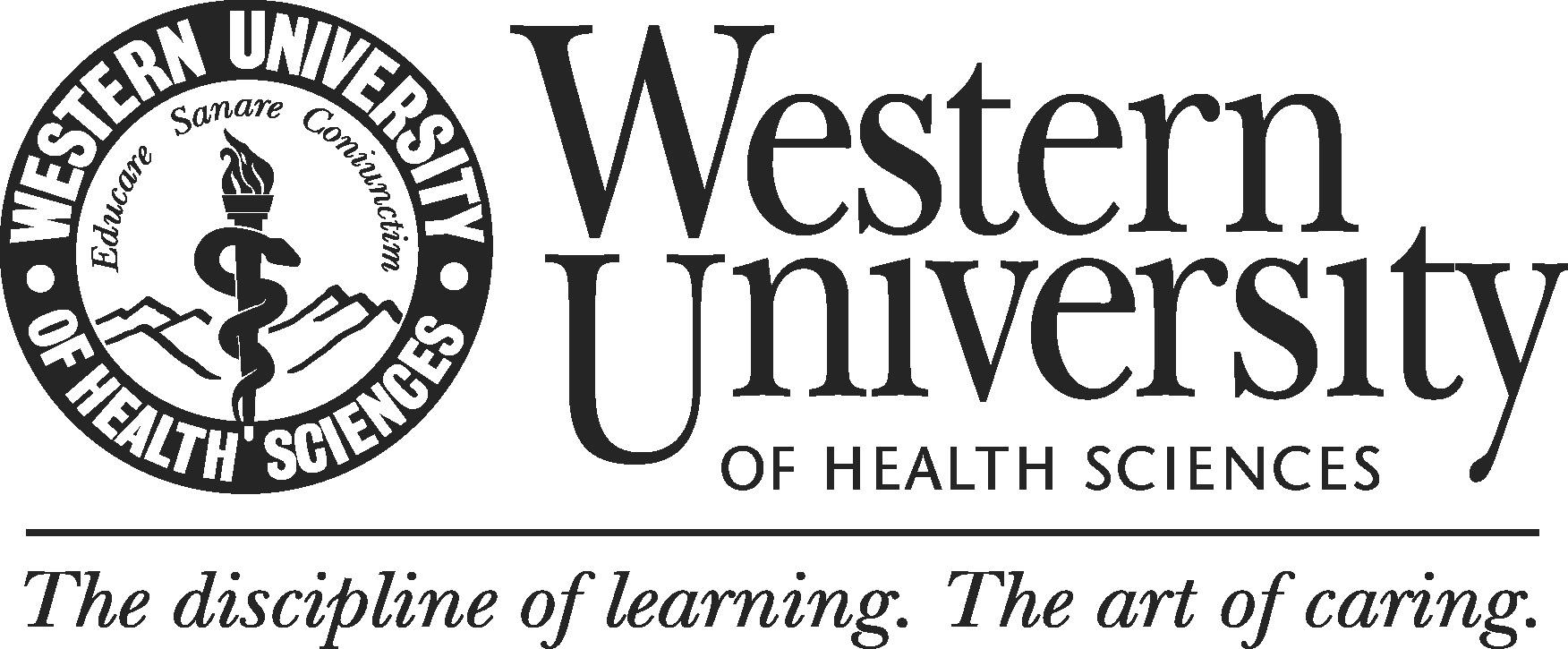 Academic Program Suggested Data Exhibits ChecklistA self-study report should contain analyses of data regarding the program’s quality and viability/sustainability. The table below is a list of suggested data elements to expound upon in your self-study report.  It also provides the information where you can find the data. Data ExhibitsWhere to FindStandard 1. Mission, History and Goals of the ProgramStandard 1. Mission, History and Goals of the ProgramStandard 1. Mission, History and Goals of the Program1. Date of program’s establishmentIRE2. Program’s missionProgram’s catalog3. Program’s goalsProgram’s catalog4. Number of graduates to dateIRE/registrarStandard 2. Student Learning OutcomesStandard 2. Student Learning OutcomesStandard 2. Student Learning Outcomes1. Program learning outcomesProgram’s catalog 2. Annual assessment reportIRE Assessment SharePoint3. Employment ratesIRE, and/or BOT March report4. Employer evaluationStandard 3. CurriculumStandard 3. CurriculumStandard 3. Curriculum1. Curriculum matrix (curriculum map)Program’s catalog2. Sample syllabiProgramStandard 4. FacultyStandard 4. FacultyStandard 4. Faculty1. Number of the faculty IRE2. Number of full-time faculty (ratio of full-time faculty to part-time faculty)IRE and/or BOT November report3. Distribution of faculty across ranks (or years at WesternU) IRE and/or BOT November report4. Specializations with terminal degreeFaculty Qualifications Table 5. Demographics (gender, age, ethnicity)IRE and/or BOT November report6. Record of scholarship for each faculty member IRE and/or BOT May report7. Record of professional practice for each faculty memberProgram8. External funding awarded to facultyIRE and/or BOT May report9. Faculty participation in development opportunities related to teaching, learning and/or assessment LEAD10. Service for each faculty memberProgram11. Awards and recognition IRE and/or BOT May reportStandard 5. Student BodyStandard 5. Student BodyStandard 5. Student Body1. Application and enrollment rate for the past 5-8 years IRE, BOT August report, and/or Academic outcomes on IRE website2. Demographics (gender, age and ethnicity)IRE, and/or Academic outcomes on IRE website3. GPA from previous institutionIRE, and/or BOT report4. Standardized test scoresProgram5. Attrition ratesIRE6. Retention ratesIRE and/or BOT March report7. Graduation ratesIRE, BOT March report, and/or Academic outcomes on IRE website8. Placement of graduates into post-doctoral experienceIRE, and/or BOT March report9. Employment ratesIRE, and/or BOT March report10. Student-faculty ratioIRE, and/or BOT November report11. Students’ basic skill remediationProgram Catalog12. Tutoring, supplemental instruction, and TA training for studentsLEADStandard 6. Physical FacilitiesStandard 6. Physical FacilitiesStandard 6. Physical Facilities1. Classroom spaceFacilities2. Research laboratories spaceFacilities 3. Students’ study spaceFacilities4. Faculty and administrative officesFacilities5. ComputersIT6. Faculty support services (software, library holdings, etc.)IT7. Operational budget (revenues and expenditures) and trends over a past 3-5 years periodIRE, and/or BOT November reportStandard 7. StaffStandard 7. StaffStandard 7. Staff1. Number of the staffIRE, and/or BOT November report2. Staff’s demographics (age, gender and ethnicity)IRE, and/or BOT November report3. Distribution of staff’s years at WesternUIRE, and/or BOT November report4. Staff’s skillIRE, and/or BOT November reportStandard 8. The External Environment of the ProgramStandard 8. The External Environment of the ProgramStandard 8. The External Environment of the Program1. Outside developments and/or factors that impact your programProgram2. Alumni and other external stakeholders’ perspectivesBOT March report (Graduates employment analysis, graduation report) 